В целях совершенствования системы муниципальных правовых актов г. Зеленогорска, руководствуясь Уставом города Зеленогорска,ПОСТАНОВЛЯЮ:1. Признать утратившими силу с 01.01.2022 следующие постановления Администрации ЗАТО г. Зеленогорска:от 12.11.2015 № 291-п «Об утверждении муниципальной программы «Развитие транспортной системы в городе Зеленогорске»;от 27.05.2016 № 129-п «О внесении изменений в муниципальную программу «Развитие транспортной системы в городе Зеленогорске», утвержденную постановлением Администрации ЗАТО г. Зеленогорска от 12.11.2015 № 291-п»;от 22.07.2016 № 216-п «О внесении изменений в муниципальную программу «Развитие транспортной системы в городе Зеленогорске», утвержденную постановлением Администрации ЗАТО г. Зеленогорска от 12.11.2015 № 291-п»;от 30.11.2016 № 326-п «О внесении изменений в постановление Администрации ЗАТО г. Зеленогорска от 12.11.2015 № 291-п «Об утверждении муниципальной программы «Развитие транспортной системы в городе Зеленогорске»;от 26.12.2016 № 385-п «О внесении изменений в муниципальную программу «Развитие транспортной системы в городе Зеленогорске», утвержденную постановлением Администрации ЗАТО г. Зеленогорска от 12.11.2015 № 291-п»;от 17.04.2017 № 82-п «О внесении изменений в муниципальную программу «Развитие транспортной системы в городе Зеленогорске», утвержденную постановлением Администрации ЗАТО г. Зеленогорска от 12.11.2015 № 291-п»;от 31.08.2017 № 200-п «О внесении изменений в муниципальную программу «Развитие транспортной системы в городе Зеленогорске», утвержденную постановлением Администрации ЗАТО г. Зеленогорска от 12.11.2015 № 291-п»;от 08.12.2017 № 305-п «О внесении изменений в постановление Администрации ЗАТО г. Зеленогорска от 12.11.2015 № 291-п «Об утверждении муниципальной программы «Развитие транспортной системы в городе Зеленогорске»;от 29.12.2017 № 349-п «О внесении изменений в муниципальную программу «Развитие транспортной системы в городе Зеленогорске», утвержденную постановлением Администрации ЗАТО г. Зеленогорска от 12.11.2015 № 291-п»;от 25.04.2018 № 70-п «О внесении изменений в муниципальную программу «Развитие транспортной системы в городе Зеленогорске», утвержденную постановлением Администрации ЗАТО г. Зеленогорска от 12.11.2015 № 291-п»;от 11.12.2018 № 225-п «О внесении изменений в постановление Администрации ЗАТО г. Зеленогорска от 12.11.2015 № 291-п «Об утверждении муниципальной программы «Развитие транспортной системы в городе Зеленогорске»;от 29.12.2018 № 265-п «О внесении изменений в постановление Администрации ЗАТО г. Зеленогорска от 12.11.2015 № 291-п «Об утверждении муниципальной программы «Развитие транспортной системы в городе Зеленогорске»;от 24.06.2019 № 104-п «О внесении изменений в постановление Администрации ЗАТО г. Зеленогорска от 12.11.2015 № 291-п «Об утверждении муниципальной программы «Развитие транспортной системы в городе Зеленогорске»;от 29.08.2019 № 152-п «О внесении изменений в муниципальную программу «Развитие транспортной системы в городе Зеленогорске», утвержденную постановлением Администрации ЗАТО г. Зеленогорска от 12.11.2015 № 291-п»;от 11.12.2019 № 214-п «О внесении изменений в муниципальную программу «Развитие транспортной системы в городе Зеленогорске», утвержденную постановлением Администрации ЗАТО г. Зеленогорска от 12.11.2015 № 291-п»;от 31.12.2019 № 245-п «О внесении изменений в муниципальную программу «Развитие транспортной системы в городе Зеленогорске», утвержденную постановлением Администрации ЗАТО г. Зеленогорска от 12.11.2015 № 291-п»;от 28.08.2020 № 108-п «О внесении изменений в муниципальную программу «Развитие транспортной системы в городе Зеленогорске», утвержденную постановлением Администрации ЗАТО г. Зеленогорска от 12.11.2015 № 291-п»;от 09.12.2020 № 167-п «О внесении изменений в постановление Администрации ЗАТО г. Зеленогорска от 12.11.2015 № 291-п «Об утверждении муниципальной программы «Развитие транспортной системы в городе Зеленогорске»;от 13.01.2021 № 7-п «О внесении изменений в муниципальную программу «Развитие транспортной системы в городе Зеленогорске», утвержденную постановлением Администрации ЗАТО г. Зеленогорска от 12.11.2015 № 291-п»;от 14.04.2021 № 49-п «О внесении изменений в муниципальную программу «Развитие транспортной системы в городе Зеленогорске», утвержденную постановлением Администрации ЗАТО г. Зеленогорска от 12.11.2015 № 291-п»;от 17.01.2022 № 9-п «О внесении изменений в муниципальную программу «Развитие транспортной системы в городе Зеленогорске», утвержденную постановлением Администрации ЗАТО г. Зеленогорска от 12.11.2015 № 291-п».2.	Настоящее постановление вступает в силу в день подписания и подлежит опубликованию в газете «Панорама».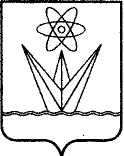 АДМИНИСТРАЦИЯЗАКРЫТОГО АДМИНИСТРАТИВНО –ТЕРРИТОРИАЛЬНОГО ОБРАЗОВАНИЯГОРОДА ЗЕЛЕНОГОРСКАКРАСНОЯРСКОГО КРАЯП О С Т А Н О В Л Е Н И ЕАДМИНИСТРАЦИЯЗАКРЫТОГО АДМИНИСТРАТИВНО –ТЕРРИТОРИАЛЬНОГО ОБРАЗОВАНИЯГОРОДА ЗЕЛЕНОГОРСКАКРАСНОЯРСКОГО КРАЯП О С Т А Н О В Л Е Н И ЕАДМИНИСТРАЦИЯЗАКРЫТОГО АДМИНИСТРАТИВНО –ТЕРРИТОРИАЛЬНОГО ОБРАЗОВАНИЯГОРОДА ЗЕЛЕНОГОРСКАКРАСНОЯРСКОГО КРАЯП О С Т А Н О В Л Е Н И ЕАДМИНИСТРАЦИЯЗАКРЫТОГО АДМИНИСТРАТИВНО –ТЕРРИТОРИАЛЬНОГО ОБРАЗОВАНИЯГОРОДА ЗЕЛЕНОГОРСКАКРАСНОЯРСКОГО КРАЯП О С Т А Н О В Л Е Н И ЕАДМИНИСТРАЦИЯЗАКРЫТОГО АДМИНИСТРАТИВНО –ТЕРРИТОРИАЛЬНОГО ОБРАЗОВАНИЯГОРОДА ЗЕЛЕНОГОРСКАКРАСНОЯРСКОГО КРАЯП О С Т А Н О В Л Е Н И Е28.01.2021г. Зеленогорскг. Зеленогорск№19-пО признании утратившими силу некоторых постановлений Администрации ЗАТО г. ЗеленогорскаО признании утратившими силу некоторых постановлений Администрации ЗАТО г. ЗеленогорскаГлава ЗАТО г. ЗеленогорскаМ.В. Сперанский